NON-PASSERINES			No.	   NON-PASSERINES			 No.    	     PASSERINES 			  No.* Note: There is a separate checklist for the birds recorded in the Hardy’s Scrub section of the park.If Species in BOLD are seen a “Rare Bird Record Report” should be submitted.IT IS IMPORTANT THAT ONLY BIRDS SEEN WITHIN THE PARK ARE RECORDED ON THIS LIST.  IF YOU SEE BIRDS OUTSIDE THE PARK PLEASE MARK ACCORDINGLY OR PREFERABLY USE A SEPARATE LIST.Please return this sheet on completion to Birds SA Database Co-ordinator (Brian Blaylock) for inclusion in the database.Email to: secretary@birdssa.asn.au or post to: Birds SA c/- SA Museum, North Terrace, Adelaide, SA, 5000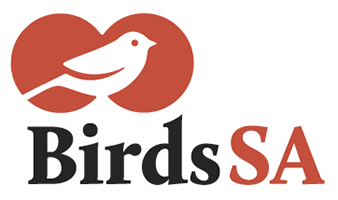           birdssa.asn.auChecklist forONKAPARINGA RIVER NATIONAL PARK *Checklist forONKAPARINGA RIVER NATIONAL PARK *Checklist forONKAPARINGA RIVER NATIONAL PARK *Checklist forONKAPARINGA RIVER NATIONAL PARK *          birdssa.asn.au-35.16306 °N  138.54056 °Eor new  …………….   ……………..35°09’47” S  138°32’26” E……………  ……………..35°09’47” S  138°32’26” E……………  ……………..54  275995  6106104     …  ….........  ………Observers:   …………………………………………………………………..  ..……………………………………………………………………………….Observers:   …………………………………………………………………..  ..……………………………………………………………………………….Observers:   …………………………………………………………………..  ..……………………………………………………………………………….Phone: (H)  ……………………………… (M)  …………………………………Email:   …………..……………………………………………………Phone: (H)  ……………………………… (M)  …………………………………Email:   …………..……………………………………………………Date:  ……..………………………….      Start Time: ………………………    End Time:   ………………………Date:  ……..………………………….      Start Time: ………………………    End Time:   ………………………Date:  ……..………………………….      Start Time: ………………………    End Time:   ………………………Date:  ……..………………………….      Start Time: ………………………    End Time:   ………………………Date:  ……..………………………….      Start Time: ………………………    End Time:   ………………………Black SwanWhite-throated TreecreeperManed DuckSuperb FairywrenPacific Black DuckEastern SpinebillAustralasian ShovelerNew Holland HoneyeaterGrey TealCrescent HoneyeaterChestnut TealBrown-headed HoneyeaterBrown QuailWhite-naped HoneyeaterAustralasian GrebeRed WattlebirdWhite-faced HeronLittle WattlebirdLittle Pied CormorantYellow-faced HoneyeaterBlack-shouldered KiteNoisy MinerWedge-tailed EagleSinging HoneyeaterBrown GoshawkWhite-plumed HoneyeaterDusky MoorhenSpotted PardalotePainted ButtonquailStriated Pardalote*Feral PigeonWhite-browed Scrubwren*Spotted DoveWhite-throated GerygoneCommon BronzewingWeebillBrush BronzewingBrown ThornbillCrested PigeonYellow-rumped ThornbillPeaceful DoveStriated ThornbillHorsfield’s Bronze CuckooWhite-browed BabblerLaughing KookaburraDusky WoodswallowPallid CuckooAustralian MagpieFan-tailed CuckooBlack-winged Currawong (Grey Currswong)Australian Owlet-nightjarAustralian Golden WhistlerLaughing KookaburraRufous Whistler Southern BoobookGrey ShrikethrushTawny FrogmouthWillie WagtailNankeen KestrelGrey FantailBrown FalconMagpielarkPeregrine FalconLittle RavenYellow-tailed Black CockatooScarlet RobinGalahWelcome SwallowLong-billed CorellaSilvereyeLittle Corella*Common StarlingSulphur-crested Cockatoo*Common BlackbirdRed-rumped ParrotMistletoebirdAdelaide Rosella (Crimson Rosella)Red-browed FinchEastern Rosella* European GreenfinchPurple-crowned Lorikeet* European GoldfinchRainbow LorikeetMusk Lorikeet